ОБЩИНА    ДУЛОВО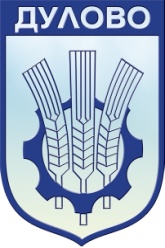 ОБЛАСТ      СИЛИСТРАЗ А П О В Е Д№…………           На основание  чл.14 ал.2 от Закона за общинската собственост във връзка с чл.37 п от ЗСПЗЗ и съгласно раздел І, т.4, 4.1., а:б:в:г.т.4.2 и т.16 от Заповед №РД-09-116 от 21.02.2011 г. на Министъра на земеделието и храните в изпълнение на Решение № 240 взето с протокол № 16 от 26.03.2013 година  на Общински съвет гр.Дулово, област Силистра.Н А Р Е Ж Д А М:          На  30.04.2013 г. в зала №13 на община Дулово да се проведат публично оповестени търгове с явно наддаване за отдаване под наем на пасища и мери от Общинския поземлен фонд. Обектите на търга са  идентифицирани в системата за идентификация на земеделски парцели пасища и мери. Обявата за насрочените търгове  да бъде поставена на видно място в сградата на общинската администрация, съответните кметства и сайта на община Дулово.Началната тръжна цена за ползване на мери и пасища е 6 лв./дка/, депозит за участие 20% от началната тръжна цена, умножена по площта на физическия блок, стъпка на наддаване 10% от първоначалната тръжна цена.Депозитите за участие в търговете се внасят в „Първа инвестиционна банка” АД – Дулово, по сметка BG65FINV91503315830466, BIC: FINVBGSF, най – късно до приключване на  последния работен ден преди търга. Срокът за отдаване под наем е 1/една стопанска/ година  - от май 2013г. до май 2014г.Търговете ще се проведат в зала №13 в сградата на общинска администрация Дулово. На неявилите се кандидати по неуважителни причини депозитите да не се връщат. Заявленията и приложените към тях документи за участие в търга се внасят до 17.00часа на последния работен ден преди търга в стая №3, на първи етаж в сградата на община Дулово.Условия за участие: заявления могат да подават еднолични търговци, юридически лица, и физически лица,  които  нямат просрочени задължения към общината и държавата.Всички участници да са регистрирани в Системата за идентификация на животните и регистрация на животновъдните обекти на Областна Дирекция по безопасност на храните - Силистра. Съгласно Наредба № 3 от 29.01.1999 г. за създаване и поддържане на регистър на земеделските производители е задължителна регистрацията на стопаните за съответната година като земеделски производител – животновъд. На основание чл. 37 п от ЗСПЗЗ и съгласно раздел І, т. 4, т.4.1., б. а; б; в; г, т. 4.2. и т. 16 от Заповед № РД – 09 – 116 от 21.02.2011 г. на Министъра на земеделието и храните участници в търга могат да бъдат само земеделски стопани, отглеждащи пасищни животни в съответното землище и/или в съседни землища на територията на общината, които отглеждат регистрирани в Системата за идентификация на животните и регистрация на животновъдните обекти на Националната ветеринарномедицинска служба, както следва:- 10 или повече говеда, или 10 или повече биволи, или 10 или повече говеда и биволи; 
          -  5 или повече крави и/или юници по схемата за крави с бозаещи телета; 
          - 50 или повече овце майки, или 50 или повече кози майки, или 50 или повече овце майки и кози майки; 
         -  5 или повече еднокопитни (коне, магарета, мулета, катъри). Необходими документи за участие в търговете на еднолични търговци и юридически лица: Към заявлението за участие в търга да са приложени следните документи: 1.Удостоверение за липса на задължения към НАП;  2.Удостоверение за липса на задължения към община Дулово; 3. Документ за внесен депозит; 4. Документ за съдебна регистрация за юридическите лица и ЕТ; 5. Удостоверение за актуално правно състояние, издадено до 1 месец преди датата на провеждане на публичния търг с явно наддаване или Единен идентификационен код /ЕИК/; Когато в заявлението по образец търговецът е посочил ЕИК, той може да не представя документите по т.4 и т.5.   6. Нотариално заверено пълномощно, когато лицето участва в търга чрез пълномощник. 7. Документ за платена тръжна документация.                  8. Актуална справка за притежаваните животни от Системата за идентификация на животните и регистрация на животновъдните обекти на Национално ветеринарно медицинска служба. 9.Документ за регистрацията на стопаните за съответната година като земеделски производител – животновъд - оригинал или заверено копие.          Необходими документи за участие в търговете на физически лица:Към заявлението за участие в търга да са приложени следните документи:1. Копие на личната карта /нотариално заверено пълномощно/, за участниците и техните представители. 2.Удостоверение за липса на задължения към НАП;  3.Удостоверение за липса на задължения към община Дулово; 4. Документ за внесен депозит;   5.  Документ за платена тръжна документация. 6. Актуална справка за притежаваните животни от Системата за идентификация на животните и регистрация на животновъдните обекти на Национално ветеринарно медицинска служба. 	7. Документ за регистрацията на стопаните за съответната година като земеделски производител – животновъд - оригинал или заверено копие.     Договорите за наем сключени с участниците спечелили търговете се сключват след заплащане на 1/2 (една втора) от определения за годината наем, след което наемателят се въвежда във владение с констативен протокол, отразяващ състоянието на общинския имот по отношение на заплевеленост, наличие на нежелана храстовидна и дървесна растителност, камъни, строителни отпадъци и други. Останалата част от 1/ 2 (една втора) от определения наем да се заплати до края на календарната година – до 31.12.2013г. Ако след очертаването на площите в Системата за идентификация на земеделските парцели, посочените в договора площи са различни от очертаните, по искане на наемателя кметът може да сключи допълнително споразумение за тяхното уточнение и корекция на дължимата наемна цена.	Участниците спечелили търговете трябва да заплатят 2% режийни разноски, начислени върху стойността на годишния наем и ДДС върху режийните разноски и 2% местен данък. 	На основание на чл.21, ал.4 от Наредбата за стопанисване и управление и предоставяне на общински пасища и мери на територията на община Дулово, във връзка с чл. 37 „п” от Закона за собствеността и ползването на земеделските земи в договорите за наем да се включи клауза за възможност за продължаването им, ако плащанията по схеми за плащане на площ продължат и през следващите години, но не за повече общо за 5 (пет) години, при взаимно съгласие на страните по договора за отдаване под наем. Наемната цена да се актуализира ежегодно с официалния индекс на потребителските цени, публикуван от Националния статистически институт.	Сключването на договор за наем не гарантира подпомагането на земеделски производители.           Цена на тръжната документация  - 30,00 /тридесет/ лв. с вкл.ДДС. Цената се заплаща по сметка на община Дулово – BG32FINV91508415830421, вид на плащане – 447000, при „Първа инвестиционна банка” АД – Дулово.Тръжната документация се получава, след заплащане от стая         № 26 в сградата на общинска администрация Дулово,  най – късно до приключване на  последния работен ден преди търга. У Т В Ъ Р Ж Д А В А М:            Следната тръжна документация:1. Проект на договор за наем.2. Копие от настоящата заповед.3. Указания към кандидатите.          Огледът на обектите може да се извърши всеки делничен ден от 8,30 до 17.00 часа, до последния работен ден преди търга.            Контрол по изпълнението на заповедта възлагам на Юксел Исмаил -зам. кмет на община Дулово.д-р ЮКСЕЛ АХМЕДКмет на Община ДуловоСписък на обектите, които ще се отдават под наем на 30.04.2013г.Списък на обектите, които ще се отдават под наем на 30.04.2013г.Списък на обектите, които ще се отдават под наем на 30.04.2013г.Списък на обектите, които ще се отдават под наем на 30.04.2013г.Списък на обектите, които ще се отдават под наем на 30.04.2013г.Списък на обектите, които ще се отдават под наем на 30.04.2013г.Списък на обектите, които ще се отдават под наем на 30.04.2013г.Списък на обектите, които ще се отдават под наем на 30.04.2013г.Списък на обектите, които ще се отдават под наем на 30.04.2013г.